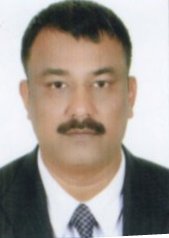 CURRICULUM VITAE SHAHABUDDINSHAHABUDDIN.373178@2freemail.com  OBJECTIVE:  Seeking a challenging position in an established organization where I can enhance my experience and skill for the development of the organization. PERSONAL PROFILE:  Date of Birth 	:	4th  March 1973 Marital Status	:	 MarriedNationality 		: 	IndianLanguages 		:	English ,Urdu & Hindi  Visa Status		:	 Employment VisaLicense 		:	 Holding of valid UAE Driving License(Light Vehicle& Light Bus) ACADEMIC QUALIFICATION:  Bachelor of Arts(B.A.) from Aligarh Muslim University Aligarh India COMPUTER EXPERIENCE: Diploma in Computer Application (MS Word& Excel) STRENGTHS:  Strong Interpersonal /Communication Skill Worked long hours without physical stress or annoyance WORK EXPERIENCE:  Worked as Driver Cum Office Assistance with M/s.Pace Network Corporation 1-latnriya Free Zone. Sharjah U.A.E. for the period of three years.Worked as a Light Bus Driver with Essential Packaging Services Ajman.U.A.E.for the period of five yearsWorked as a Light Bus Driver with Visions Corporation Free Zone Jabal Ali Dubai U.A.E. for period of 3 years. Presently working as a Front Office Driver with Holiday Inn , Dubai ,U.A.E DECLARATION I hereby declare that the above information is true to the best of my knowledge and belief and nothing has been concealed or distorted